	T.C.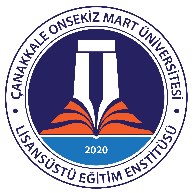 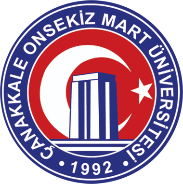 ÇANAKKALE ONSEKİZ MART ÜNİVERSİTESİLİSANSÜSTÜ EĞİTİM ENSTİTÜSÜ Adı SOYADI tarafından Unvanı Adı SOYADI yönetiminde [ve eğer varsa ikinci danışmanlığında] hazırlanan ve …/…/20… tarihinde aşağıdaki jüri karşısında sunulan “Tezin Adı” başlıklı çalışma, Çanakkale Onsekiz Mart Üniversitesi Lisansüstü Eğitim Enstitüsü ………. Anabilim/Anasanat Dalı’nda YÜKSEK LİSANS/DOKTORA/SANATTA YETERLİK TEZİ olarak oy birliği/oy çokluğu ile kabul edilmiştir. (Dikkat! “oy birliği/oy çokluğu” ibarelerinden biri silinmelidir. Bu uyarıyı siliniz.)	……Jüri Üyeleriİmza..…...Unvanı Adı SOYADI(Danışman)…………………………Unvanı Adı SOYADI…………………………Unvanı Adı SOYADI………………………….Tez No: ……..Tez Savunma Tarihi: ../../20..        ………………………… Prof. Dr. Ahmet Evren ERGİNALEnstitü Müdürü../../20..